タイトル（MS 明朝20pt）*第一著者 氏名（MS明朝 10.5pt）　　　　　第二著者 氏名（MS明朝 10.5pt）所属（MS明朝 10.5pt）　　　　　　　　所属（MS明朝 10.5pt）要旨：300字までで要旨を記述してください。MS明朝 10.5ptを用います。300字までで要旨を記述してください。MS明朝 10.5ptを用います。300字までで要旨を記述してください。MS明朝 10.5ptを用います。300字までで要旨を記述してください。MS明朝 10.5ptを用います。300字までで要旨を記述してください。MS明朝 10.5ptを用います。300字までで要旨を記述してください。MS明朝 10.5ptを用います。300字までで要旨を記述してください。MS明朝 10.5ptを用います。300字までで要旨を記述してください。MS明朝 10.5ptを用います。300字までで要旨を記述してください。キーワード：MS明朝10.5pt　5語以内　カンマ区切り章タイトルMSゴシック 12pt節タイトルMSゴシック 10.5pt項タイトルMSゴシック 10.5pt　著者のうち、発表者名の冒頭に「*」をつける。　本文はMS明朝10.5ptを使用すること。ただし、OSや使用ソフトウェアにより指定フォントが使えない場合、近似のフォントを利用してよい。　本文中に出現する英数字は、特別な理由がない限り半角とすること。　発表用原稿は4ページを基本とし、最大8ページまでとする。5ページ以降は追加掲載料（1ページあたり1000円）がかかる。図表について　図表は図1、表1のように示し、図の場合には図の下にキャプションを、表の場合は表の上にキャプションをつけること。った。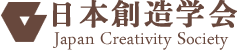 図1：日本創造学会のホームページロゴ表1：地域とラーメンだしの対応引用の書き方　引用箇所に[1]のように示し、文献リストも示す。リストは書籍の場合[1]、論文の場合[2]、Webページの場合[3]のように示す。参考文献[1] 著者名（出版年）書籍名，出版社名．[2] 著者名（出版年）論文名，雑誌名，巻数，号数，ページ.[3] 著者名（年不明）ページ名，URL（最終閲覧年月日）都道府県名ラーメンのだし北海道みそ東京しょうゆ福岡とんこつ